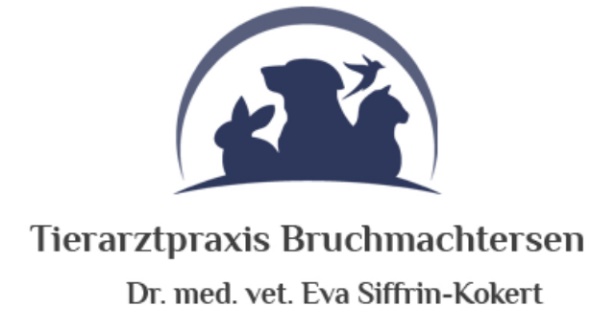 Unsere Kleintierpraxis in Salzgitter (Niedersachsen) sucht zum nächstmöglichen Zeitpunkt eine Tiermedizinische Fachangestellte (m/w/d)
Wir bieten:
- geregelte Arbeitszeiten (ca. 34 Stunden / Woche)
- übertarifliche Bezahlung
- Arbeitszeiterfassung mit Überzeitvergütung / Zeitausgleich
- familiäres Arbeitsklima 
- moderne und großzügige Praxisräumlichkeiten   z.B. mit eigenem Labor, Ultraschall, digitales Röntgen 
- Weiterbildungsmöglichkeiten
Wir erwarten:
- eine abgeschlossene Berufsausbildung als TFA
- sicherer, liebevoller Umgang mit den Patienten
- einfühlsames und souveränes Auftreten gegenüber den Besitzern
- Zuverlässigkeit, Selbständigkeit und Teamfähigkeit
Bewirb Dich jetzt und sende Deine Bewerbungsunterlagen per mail an info@tierarzt.email oder per Post: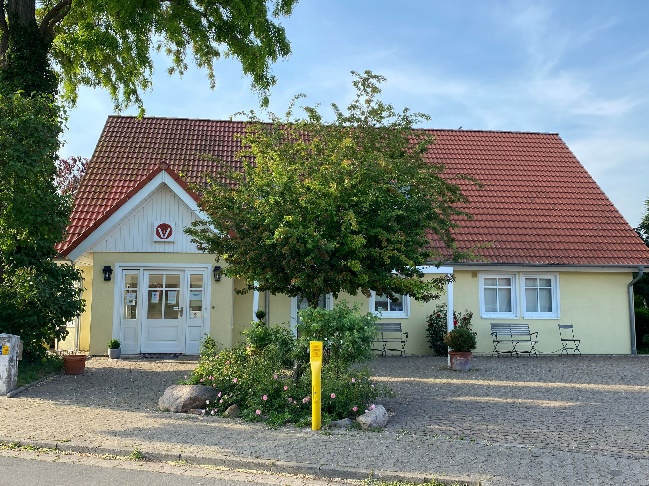      Kleintierpraxis Bruchmachtersen     Große Str. 38a     38228 Salzgitter (Niedersachsen)        www.tierarztpraxis-bruchmachtersen.de